Cavalry Primary School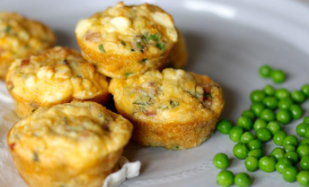 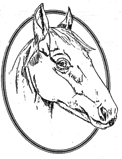 Cookery ClubRecipe CardMini Pea and Ham FrittataWeek 5